	Somerset Education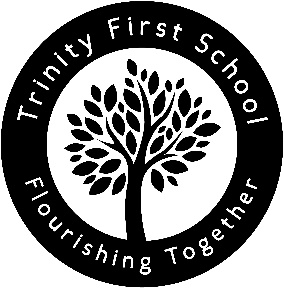 TRINITY C.E.V.C. FIRST SCHOOL						Nunney RoadHeadteacher: MRS A SEAGER					FromeSomersetTelephone: 01373 461949							BA11 4LBFax: 01373 472594Email: office@trinityfirst.somerset.sch.uk6th September 2023Dear Parents and Carers,I am excited to offer an extra musical opportunity for the children this term, to join our recorder club. I shall be teaching the children how to read music notation and to play the recorder through fun songs whilst learning some basic music theory. Recorder club shall run 3.15pm – 4.00pm every Wednesday starting from 20th September until 6th December. I am hoping to put on a carol concert with our musicians.I shall have spaces for 20 Children from years 2, 3 and 4 based on a first come, first served basis. Please can I respectfully request that you encourage your child to commit to the club by attending regularly as I anticipate there will be a waiting list.The first session shall commence Wednesday 20th September in Jasmine’s classroom. The children shall be dismissed through the Jasmine class gate at the end of the session.If your child would like to join, please return the slip below (to your child’s class teacher) by Wednesday 13th September. Due to the recorder being a ‘wind’ instrument and given the current ‘covid’ climate, we feel it safer that your child has their own instrument. These are readily available in most music shops, feel free to contact Rob, Josh or Dave at All Instruments and they will happily help you. As the places are limited, we must work on a strictly first come, first served basis. Please do not purchase an instrument until you have received confirmation of your child’s place!Many thanks,Amanda Williams Jasmine Class TeacherMy child _______________________  would like to join recorder club.Class ___________  Year group ___________Please tick here if you are NOT happy for recordings or photographs made of the group’s performances to be placed online and class dojo.  ____Signed _____________________ Date    Print name ________________________